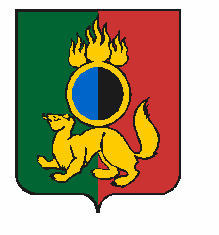 АДМИНИСТРАЦИЯ ГОРОДСКОГО ОКРУГА ПЕРВОУРАЛЬСКПОСТАНОВЛЕНИЕг. ПервоуральскОб отмене на территории городского округа Первоуральск особого противопожарного режимаВ соответствии с Федеральным законом от 06 октября 2003 года № 131-ФЗ «Об общих принципах организации местного самоуправления в Российской Федерации», в связи со стабилизацией обстановки с пожарами, Администрация городского округа Первоуральск ПОСТАНОВЛЯЕТ:1. Отменить на территории городского округа Первоуральск особый противопожарный режим. 2.  Постановление об отмене особого противопожарного режима на территории городского округа Первоуральск вступает в силу на следующий день после его официального опубликования в газете «Вечерний Первоуральск» и на официальном сайте городского округа Первоуральск.            3.  Контроль за выполнением настоящего постановления возложить на заместителя Главы Администрации городского округа Первоуральск по взаимодействию с органами государственной власти и общественными организациями В.А. Таммана.Глава городского округа Первоуральск	                                                                И.В. Кабец 03.06.2022№1335